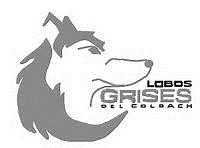 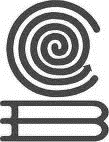                       COLEGIO DE BACHILLERES PLANTE No. 5 “SATÉLITE”                   LINEAMIENTOS DEL CURSO DE BIOLOGÍA II SEMESTRE 2016_BACUERDOS GRUPALESEs importante apegarse a los códigos de conducta que rigen a la institución y a los derechos que nos asisten como sociedad para generar un ambiente de sana convivencia en el aula.Cualquier incidente dentro del salón de clases se procederá conforme al reglamento que estipula el colegio (derecho y obligaciones del alumno).Se utilizará como recursos para trabajar la siguiente dirección electrónica http://biologiadoslavidaenlatierra.weebly.comEL CURSO SE EVALUARA DE LA SIGUIENTE MANERA:PUNTUALIDADSe tendrán 10 minutos de tolerancia en sesiones de 1 hora y en sesiones de 2 hrs. serán 20 minutos de tolerancia, pasado el tiempo no se permitirá la entrada.ASISTENCIASe requiere el 80 % de las asistencias para acreditar el curso, se tiene derecho a 6 inasistencias en todo el curso, en caso de enfermedad o algún  asunto familiar de suma importancia, se tendrá que justificar con documentos por escritos y como plazo de tiempo serán 8 días a partir del día que se presenten a clases.PRODUCTOS, REPORTES DE TRABAJOS, PROYECTOSTrabajos deberán estar elaborados con calidad de acuerdo a las indicaciones del profesor, se entregaran oportunamente en las fechas indicadas y se evaluarán de acuerdo a las rubricas, lista de cotejo o guías de observación, en caso de no asistir por cuestiones antes mencionadas se revisarán el día  que se justifique la inasistencia (justificante médico, recado de los tutores con firma correspondiente y copia de la credencial del INE).LABORATORIO Y PRÁCTICAS Se requiere obligatoriamente bata  de preferencia blanca y en buen estado, se  trabajará en equipos y se debe de contar  con el material requerido para la actividad experimental, de no contar con el material indispensable, el equipo no podrá entrar al laboratorio.En el laboratorio se darán  10 minutos de tolerancia.El equipo tiene que llevar una franela o servitoallas, para limpiar la mesa de trabajo.Se entregará un reporte de  que se elaborará conforme a la lista de cotejo. EXAMENSe realizaran 3 exámenes.Porcentajes              Nombre y Firma del Alumn@Prácticas de laboratorio25Grupo: 5Trabajos por equipo y/o individual25Examen25  __________________________________________Proyecto de investigación.25    Ap. Paterno       Ap. Materno           Nombre    (s)